 ПОСТАНОВЛЕНИЕот 15 марта 2023 года № 13Об утверждении схемы расположения земельного участка на кадастровом плане территорийВ соответствии п.4, п.9 ст. 11.10 и п.6 ст.11.4 Земельного кодекса Российской Федерации от 25.10.2001 г. № 136-ФЗ, руководствуясь Федеральным законом от 06.10.2003 г. № 131-ФЗ «Об общих принципах организации местного самоуправления в российской Федерации», а также на основании ст. 31 Устава Коркатовского сельского поселения Моркинского муниципального района Республики Марий Эл.ПОСТАНОВИЛО:Утвердить схему расположения земельного участка на кадастровом плане территории, образуемого путем разделения земельного участка с кадастровым номером 12:13:0000000:2012, находящегося в собственности Коркатовского сельского поселения Моркинского муниципального района Республики Марий Эл, с сохранением исходного земельного участка в измененных границах.Местоположение: Республика Марий Эл, Моркинский районориентировочной площадью – 37429 кв.м.,категория земли – земли сельскохозяйственного назначения, вид разрешенного использования – для сельскохозяйственного производства,Контроль за исполнением настоящего постановления оставляю за собой. Глава Коркатовской сельской администрации                                   В.А.ПавловУтверждена: Постановлением Коркатовской сельской администрации Моркинского муниципального района РМЭ№ 13, от 15 марта 2023 г.Схема расположения земельного участка или земельных участков на кадастровом плане территорииРОССИЙ ФЕДЕРАЦИЙМАРИЙ ЭЛ РЕСПУБЛИКАМОРКО МУНИЦИПАЛЬНЫЙ РАЙОНЫНКОКЛАСОЛА ЯЛЫСЕАДМИНИСТРАЦИЙРОССИЙСКАЯ ФЕДЕРАЦИЯРЕСПУБЛИКА МАРИЙ ЭЛМОРКИНСКИЙМУНИЦИПАЛЬНЫЙ РАЙОНКОРКАТОВСКАЯСЕЛЬСКАЯ АДМИНИСТРАЦИЯУсловный номер земельного участка 12:13:0000000:2012:ЗУ1Условный номер земельного участка 12:13:0000000:2012:ЗУ1Условный номер земельного участка 12:13:0000000:2012:ЗУ1Площадь образуемого земельного участка: 37429 кв. м.Площадь образуемого земельного участка: 37429 кв. м.Площадь образуемого земельного участка: 37429 кв. м.Кадастровый квартал: 12:13:0170501Кадастровый квартал: 12:13:0170501Кадастровый квартал: 12:13:0170501Обозначение характерных точек границыКоординаты, м (Система координат МСК-12)Координаты, м (Система координат МСК-12)Обозначение характерных точек границыXY1231330259.491324942.462330150.791325268.313330015.291325267.654330028.851325195.7753300331325199.636330049.281325195.837330075.31325177.48330109.461325157.889330151.211325123.1710330128.441325119.9211330093.21325144.3212330034.281325166.9813330051.931325073.3814330242.991324948.4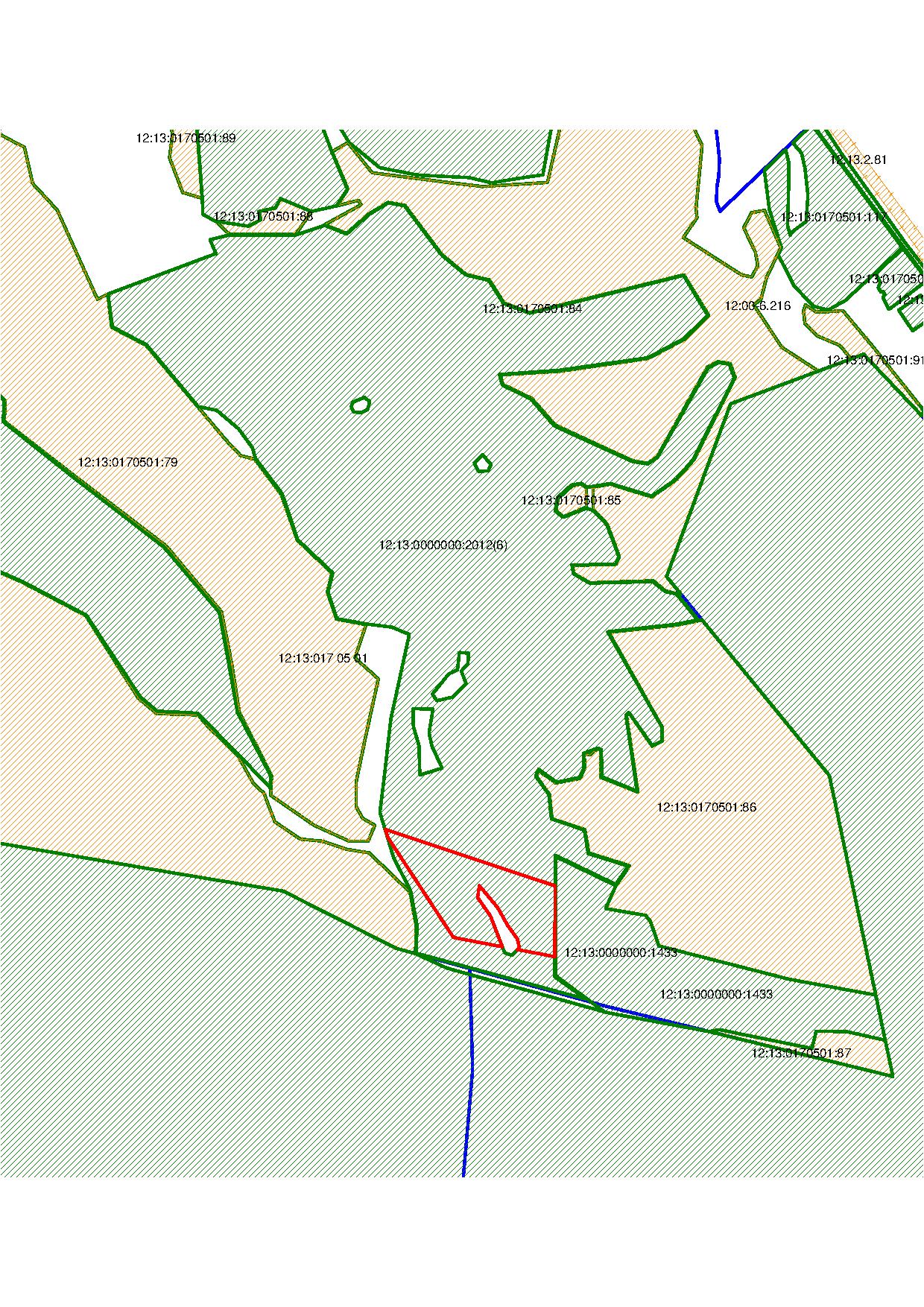 Масштаб 1:20000Масштаб 1:20000Масштаб 1:20000Условные обозначения:Условные обозначения:граница кадастрового кварталасуществующая часть границы, имеющиеся в ГКН сведения о которой достаточны для определения ее местоположения вновь образованная часть границы, сведения о которой достаточны для определения ее местоположения12:13:0170501:86кадастровый номер земельного участка12:13:017 05 01кадастровый номер квартала